INDICAÇÃO Nº 5969/2017Indica ao Poder Executivo Municipal a troca de lâmpada do poste da Rua Ilhéus, entre os nº 37 e 45, no bairro Planalto do Sol.Excelentíssimo Senhor Prefeito Municipal, Nos termos do Art. 108 do Regimento Interno desta Casa de Leis, dirijo-me a Vossa Excelência para sugerir que, por intermédio do Setor competente, seja executada a troca de lâmpada do poste da Rua Ilhéus, entre os nº 37 e 45, no bairro Planalto do Sol, neste município. Justificativa:Esta vereadora foi procurada por munícipes relatando a necessidade da troca de lâmpada queimada no poste em questão, pois a falta de iluminação está gerando sensação de insegurança aos moradores.Plenário “Dr. Tancredo Neves”, em 19 de julho de 2017. Germina Dottori- Vereadora PV -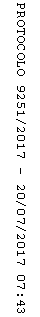 